GreeceGreeceGreeceGreeceMay 2027May 2027May 2027May 2027MondayTuesdayWednesdayThursdayFridaySaturdaySunday12Labour DayEaster Sunday3456789Easter MondayMother’s Day10111213141516171819202122232425262728293031NOTES: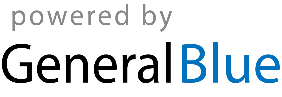 